В соответствии с  письмом Министерства образования Оренбургской области от 18.03.2014г. № 01-23/1285  « О предупреждении суицидальных  настроений», в целях повышения эффективности работы по формированию благоприятного психологического климата в общеобразовательной организации  и семье П Р И К А З Ы В А Ю:Утвердить  межведомственный план профилактических, реабилитационных и иных мероприятий по предупреждению суицидального настроения в детской и подростковой среде на 2016-2017 учебный год  согласно приложению. Главному специалисту управления образования Назаровой Н.М., довести межведомственный план согласно приложению  до руководителей образовательных организаций.Руководителям образовательных организаций:  3.1. на основании  межведомственного плана  профилактических, реабилитационных и иных мероприятий по предупреждению суицидального настроения в детской и подростковой среде на 2016-2017 учебный,  разработать и утвердить аналогичный план работы ОО, назначить ответственных лиц за их выполнение и предоставление отчётных данных в управление образования (план предоставить до 25 сентября т.г.).4. Контроль  за исполнением данного приказа возложить на заместителя начальника управления образования Долженкову М.В. Начальник управления образования                                     А.Н. Самойлов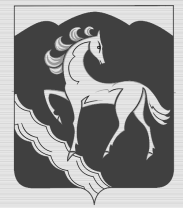 УПРАВЛЕНИЕОБРАЗОВАНИЯ АДМИНИСТРАЦИИ МУНИЦИПАЛЬНОГО ОБРАЗОВАНИЯКУВАНДЫКСКИЙ ГОРОДСКОЙ ОКРУГОРЕНБУРГСКОЙ ОБЛАСТИП Р И К А З16 сентября  2016 г. №  186г. КувандыкУПРАВЛЕНИЕОБРАЗОВАНИЯ АДМИНИСТРАЦИИ МУНИЦИПАЛЬНОГО ОБРАЗОВАНИЯКУВАНДЫКСКИЙ ГОРОДСКОЙ ОКРУГОРЕНБУРГСКОЙ ОБЛАСТИП Р И К А З16 сентября  2016 г. №  186г. КувандыкУПРАВЛЕНИЕОБРАЗОВАНИЯ АДМИНИСТРАЦИИ МУНИЦИПАЛЬНОГО ОБРАЗОВАНИЯКУВАНДЫКСКИЙ ГОРОДСКОЙ ОКРУГОРЕНБУРГСКОЙ ОБЛАСТИП Р И К А З16 сентября  2016 г. №  186г. КувандыкОб утверждении межведомственного плана профилактических, реабилитационных и иных мероприятий по предупреждению суицидального настроения в детской и подростковой среде на 2016-2017 учебный год  